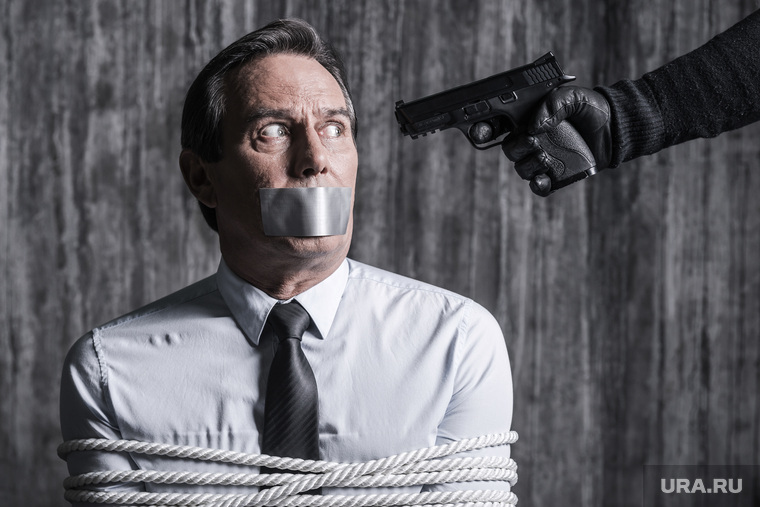 ЗАХВАТ В ЗАЛОЖНИКИЛюбой человек по стечению обстоятельств может оказаться заложником у преступников. При этом преступники могут добиваться достижения политических целей, получения выкупа и т.п.  Во всех случаях Ваша жизнь становиться предметом торга для террористов. Захват может произойти в транспорте, в учреждении, на улице, 
в квартире. Если вы оказались в заложниках, рекомендуем придерживаться следующих правил поведения:- неожиданное движение или шум могут повлечь жестокий отпор 
со стороны террористов. Не допускайте действий, которые могут спровоцировать террористов к применению оружия и привести к человеческим жертвам;- будьте готовы к применению террористами повязок на глаза, кляпов, наручников или веревок;- переносите лишения, оскорбления и унижения, не смотрите преступникам в глаза (для нервного человека это сигнал к агрессии), не ведите себя вызывающе;- не пытайтесь оказывать сопротивление, не проявляйте ненужного героизма, пытаясь разоружить бандита или прорваться к выходу или окну;- если Вас заставляют выйти из помещения, говоря, что вы взяты 
в заложники, не сопротивляйтесь;- если с вами находятся дети, найдите для них безопасное место, постарайтесь закрыть их от случайных пуль, по возможности находитесь рядом с ними;- при необходимости выполняйте требования преступников, не противоречьте им, не рискуйте жизнью окружающих и своей собственной, старайтесь не допускать истерики и паники;- в случае когда необходима медицинская помощь, говорите спокойно и кратко, не нервируя террористов, ничего не предпринимайте, пока не получите разрешения.Если Вам дали возможность поговорить с родственниками по телефону, держите себя в руках, не плачьте, не кричите, говорите коротко и по существу. Попробуйте установить контакт с террористами, которые Вас удерживают. Объясните им, что Вы тоже человек. Не старайтесь обмануть их.Спросите у террористов, которые Вас удерживают, можно ли читать, писать, пользоваться средствами личной гигиены и т.п. Если террористы, которые Вас удерживают на контакт не идут, разговаривайте как бы сами с собой, читайте вполголоса стихи или пойте. Обязательно ведите счет времени, отмечая с помощью спичек, камешков или черточек на стене прошедшие дни.Если вы оказались запертыми в каком-либо помещении, то постарайтесь привлечь чье-либо внимание. Для этого разбейте оконное стекло и позовите на помощь, при наличии спичек подожгите бумагу и поднесите ближе к пожарному датчику и т.п.  Никогда не теряйте надежду на благополучный исход. Помните, чем больше времени пройдет, тем больше у Вас шансов на спасение.ПОМНИТЕ: ВАША ЦЕЛЬ - ОСТАТЬСЯ В ЖИВЫХБудьте внимательны, постарайтесь запомнить приметы преступников, отличительные черты их лиц, одежду, имена, клички, возможные шрамы и татуировки, особенности речи и манеры поведения, тематику разговоров и т.п. Помните, что получив сообщение о Вашем захвате, спецслужбы уже начали действовать и предпримут все необходимое для Вашего освобождения. Во время проведения спецслужбами операции по Вашему освобождению неукоснительно соблюдайте следующие требования:- лежите на полу лицом вниз, голову закройте руками и не двигайтесь;- ни в коем случае не бегите навстречу сотрудникам спецслужб или от них, так как они могут принять Вас за преступника;- если есть возможность, держитесь подальше от проемов дверей и окон.Если Вас захватили в качестве заложника, помните, что Ваше собственное поведение может повлиять на обращение с Вами.- сохраняйте спокойствие и самообладание;- решение оказать сопротивление или отказаться от этого должно быть взвешенным и соответствовать опасности превосходящих сил террористов;- не сопротивляйтесь – это может повлечь еще большую жестокость;- будьте настороже, сосредоточьте Ваше внимание на звуках, движениях и т.п.;- займитесь умственными упражнениями;- будьте готовы к «спартанским» условиям жизни;- если есть возможность, обязательно соблюдайте правила личной гигиены;- при наличии проблем со здоровьем, убедитесь, что Вы взяли с собой необходимые лекарства, сообщите охранникам о проблемах со здоровьем, при необходимости просите об оказании медицинской помощи или предоставлении лекарств;- будьте готовы объяснить наличие у Вас каких-либо документов, номеров телефонов и т.п.;- не давайте ослабнуть своему сознанию. Разработайте программу возможных упражнений (как умственных, так и физических). Постоянно тренируйте память: вспоминайте исторические даты, фамилии знакомых людей, номера телефонов и т.п. Насколько позволяют силы и пространство помещения занимайтесь физическими упражнениями;- если Вы верующий – молитесь.